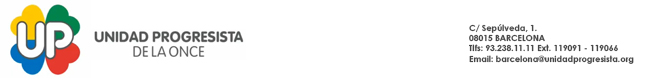 BASES DEL CONCURSO DE RELATOS DE UP BARCELONA:¿Cómo se puede concursar?Los participantes deberán presentar un relato donde expliquen cómo se han sentido durante el período de confinamiento y qué han experimentado en positivo durante esta situación. No buscamos grandes escritores, sino conocer la parte más humana de lo vivido por las personas que forman UP Barcelona y que decidan compartirlo.Es imprescindible:Que el relato contenga las dos partes mencionadas: cómo se ha vivido y lo positivo del confinamiento. Ser socio o simpatizante de UP Barcelona.Extensión del relato:Mínimo 300 palabras, máximo 500.Formato:El formato puede ser electrónico, tinta (que sea legible) o braille.El relato se puede presentar en catalán o castellano. Plazos:Se pueden presentar los relatos a partir del día 12 de abril y hasta el 23 de junio (ambos inclusive).Dónde y cómo se presentan los relatos:Podéis presentarlos:En el despacho de UP, de lunes a jueves de 17.00 a 20.30 horas, CON CITA PREVIA, llamando al teléfono 640.563.302.Por correo electrónico a barcelona@unidadprogresista.orgPor correo ordinario a:UP Barcelona (Edificio de la ONCE Catalunya)C/ Sepúlveda, 1. 08015. Barcelona. Si estás adscrito a una de las once agencias dependientes de Barcelona, puedes presentarlo en la agencia, para que nos lo hagan llegar al despacho de UP Barcelona. Requisitos para la presentación:  Para garantizar la transparencia del concurso será imprescindible que los relatos vayan firmados con un seudónimo o nick. Si se presenta por correo electrónico: se debe hacer llegar en un archivo adjunto formato Word o PDF, como ya se ha indicado firmado con seudónimo o nick. En este caso, nuestra secretaria técnica, será la única persona que conozca el nombre real del autor, ya que únicamente ella tendrá acceso a esta información. Si se entrega presencialmente: el relato deberá ir firmado igualmente con un seudónimo o nick. Además, se deberá presentar junto al mismo y en un sobre cerrado, un impreso que contenga el nombre, apellidos y DNI del autor. En la parte exterior del citado sobre se indicará el seudónimo o nick. En este caso, podéis solicitar la ayuda de la secretaria técnica, que será quién custodiará los sobres con el nombre de las personas, hasta el día del fallo del jurado. Si se remite por correo ordinario: se deberá seguir el mismo procedimiento anterior. El relato debe ir siempre y en todo caso, firmado con un seudónimo o nick y se deberá incluir, asimismo, un sobre que contenga los datos personales y en cuyo exterior figure únicamente el seudónimo o nick con el que se firma el relato. En este punto cabe hacer constar que los datos personales proporcionados serán tratados de conformidad con lo dispuesto en las normativas vigentes en protección de datos personales, por lo que en caso de no cumplir alguno de los requisitos aquí establecidos, que garantizan la transparencia y anonimato de los participantes, los relatos no serán aceptados. Premios:Habrá 3 categorías de premios:Al relato más original.Al relato más emotivo.Al relato más divertido.Los premios consistirán en un dispositivo Alexa para la persona ganadora de cada categoría. Cada participante sólo podrá optar a un premio. Fallo del jurado:El jurado emitirá el fallo no más tarde del 23 de julio de 2021, mediante reunión deliberatoria. Los premiados serán notificados mediante llamada telefónica y se publicitarán en nuestras redes sociales, por correo electrónico y WhatsApp. Una vez se notifique a las personas ganadoras su condición, se pactará con la misma, la forma de hacerle llegar su premio. Asimismo, haremos difusión de los relatos ganadores, destruyendo una vez finalizado el fallo el jurado, los que no hayan sido escogidos.Composición del jurado:Claudio Muñoz Chaves (Presidente)Víctor Sanchez RevillaXavier de la Rosa RibasDolores Hermoso CastañoGloria Galindo MateusJuan de Dios Diaz CarrascoExención de participación:Quedarán excluidos de la participación en el concurso los miembros del jurado y de la Secretaría General de UP Barcelona.